GULBENES NOVADA DOMES LĒMUMSGulbenēPar nekustamā īpašuma Tirzas pagastā ar nosaukumu “Jaunzemīši” atsavināšanuIzskatīts Gulbenes novada Tirzas pagasta pārvaldes, reģistrācijas Nr.40900015573, juridiskā adrese: “Biedrības nams”, Tirza, Tirzas pagasts, Gulbenes novads, LV – 4424, 2022.gada 1.decembra iesniegums Nr. TI/4.2/22/65 (Gulbenes novada pašvaldībā saņemts 2022.gada 1.decembrī un reģistrēts ar Nr. GND/5.13.2/22/2907-G) ar lūgumu nodot atsavināšanai Gulbenes novada pašvaldībai piederošo zemes vienību ar kadastra apzīmējumu 5094 004 0275, 2,4 ha platībā. Iesniegumā norādīts, ka Gulbenes novada Tirzas pagasta pārvalde ir veikusi izvērtēšanu un secinājusi, ka minētā zemes vienība ar kadastra apzīmējumu 5094 004 0275, nav nepieciešama pašvaldības autonomo funkciju veikšanai, kā arī to nav saimnieciski izdevīgi uzturēt kā lauksaimniecībā izmantojamo zemi un tā netiks izmantota pašvaldības autonomo funkciju veikšanai. Iepriekš zemes vienība tika iznomāta (ar pēdējo nomnieku līgums izbeigts 2021.gadā), vairāk pretendentu nav bijis, līdz ar to zemes vienība daļēji aizaug ar krūmiem.2022.gada 29.decembrī Gulbenes novada dome pieņēma lēmumu Nr. GND/2022/1295 “Par Tirzas pagasta nekustamā īpašuma “Zemīši” sastāva grozīšanu” (protokols Nr.27; 82.p.) ar kuru nolēma grozīt nekustamā īpašuma Tirzas pagastā ar nosaukumu “Zemīši”, kadastra numurs 5094 004 0324, sastāvu, atdalot zemes vienību ar kadastra apzīmējumiem 5094 004 0275, 2,4 ha platībā; piešķirt jaunizveidotajam nekustamajam īpašumam, kas sastāv no zemes vienības ar kadastra apzīmējumu 5094 004 0275, 2,4 ha platībā, nosaukumu “Jaunzemīši”; paliekošajam nekustamajam īpašumam Tirzas pagastā ar kadastra numurs 5094 004 0324, kas sastāv no trīs zemes vienībām ar kadastra apzīmējumiem 5094 007  0078, 2,0 ha platībā, 5094 009 0107, 1,9 ha platībā, 5094 009 0110, 3,0 ha platībā, saglabāt esošo nosaukumu “Zemīši”.Pamatojoties uz Pašvaldību likuma 10.panta pirmās daļas 16.punktu, kas nosaka, ka dome ir tiesīga izlemt ikvienu pašvaldības kompetences jautājumu; tikai domes kompetencē ir lemt par pašvaldības nekustamā īpašuma atsavināšanu un apgrūtināšanu, kā arī par nekustamā īpašuma iegūšanu, Publiskas personas mantas atsavināšanas likuma 3.panta otro daļu, kas nosaka, ka publisku personu mantas atsavināšanas pamatveids ir mantas pārdošana izsolē; citus mantas atsavināšanas veidus var izmantot tikai šajā likumā paredzētajos gadījumos, 5.panta pirmo daļu, kas cita starpā nosaka, ka atļauju atsavināt atvasinātu publisku personu nekustamo īpašumu dod attiecīgās atvasinātās publiskās personas lēmējinstitūcija, šā panta piekto daļu, kas nosaka, ka lēmumā par nekustamā īpašuma atsavināšanu tiek noteikts arī atsavināšanas veids un, ja nepieciešams, nekustamā īpašuma turpmākās izmantošanas nosacījumi un atsavināšanas tiesību aprobežojumi, 8.panta otro daļu, kas nosaka, ka atsavināšanai paredzētā atvasinātas publiskas personas nekustamā īpašuma novērtēšanu organizē attiecīgās atvasinātās publiskās personas lēmējinstitūcijas noteiktajā kārtībā, un Attīstības un tautsaimniecības komitejas ieteikumu, atklāti balsojot: PAR – ; PRET –; ATTURAS –, Gulbenes novada dome NOLEMJ:1. REĢISTRĒT zemesgrāmatā nekustamo īpašumu Tirzas pagastā ar nosaukumu “Jaunzemīši”, kadastra numurs 5094 004 0337, kas sastāv no zemes vienības ar kadastra apzīmējumu 5094 004 0275, 2,4 ha platībā, īpašumā uz pašvaldības vārda.2. UZDOT Gulbenes novada pašvaldības administrācijas Īpašumu pārraudzības nodaļai veikt darbības, kas saistītas ar iepriekšminētā nekustamā īpašuma ierakstīšanu zemesgrāmatā uz Gulbenes novada pašvaldības vārda.3. NODOT atsavināšanai Gulbenes novada pašvaldībai piederošo nekustamo īpašumu Tirzas pagastā ar nosaukumu “Jaunzemīši”, kadastra numurs 5094 004 0337, kas sastāv no zemes vienības ar kadastra apzīmējumu 5094 004 0275, 2,4 ha platībā, atklātā mutiskā izsolē ar augšupejošu soli.4. UZDOT Gulbenes novada domes Īpašuma novērtēšanas un izsoļu komisijai organizēt lēmuma 1.punktā minētā nekustamā īpašuma novērtēšanu un nosacītās cenas noteikšanu un iesniegt to apstiprināšanai Gulbenes novada domes sēdē. Gulbenes novada domes priekšsēdētājs 						A.CaunītisSagatavoja: L.Bašķere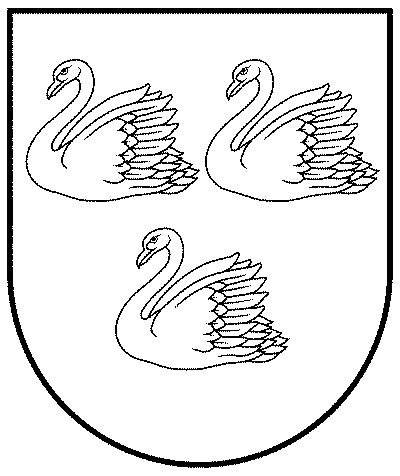 GULBENES NOVADA PAŠVALDĪBAReģ.Nr.90009116327Ābeļu iela 2, Gulbene, Gulbenes nov., LV-4401Tālrunis 64497710, mob.26595362, e-pasts; dome@gulbene.lv, www.gulbene.lv2023.gada 30.martā                                     Nr. GND/2023/                                     (protokols Nr.; .p.)